特惠專案~二、四、日出發適用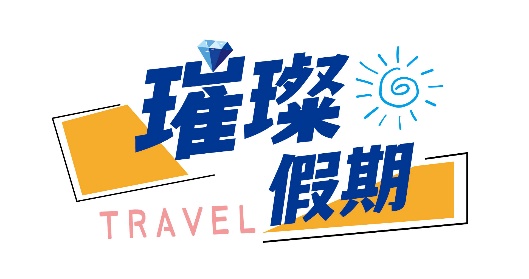 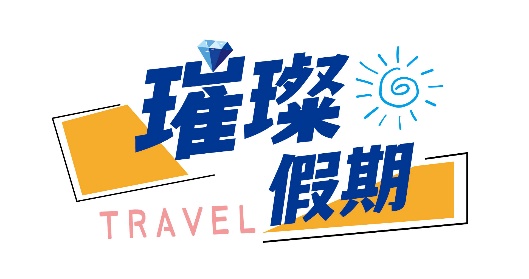 四天三夜・六人成行~市區人文古蹟巡禮~特別加贈~燒烤自助餐吃到飽～贈送機車（兩人一部）48小時住宿安排： 勝國大飯店（含早餐）或小島遊主題商旅（不含早餐）航班參考 ◆ 以下為本行程預定的航班時間，實際航班以航空公司最後公佈確認為準。行程介紹 –【特別說明】本產品最低出團人數6人以上，本促銷團無孩童、長者、身障等優惠票價。搭乘國內航線，需準備個人身份證，出發前請再次檢查您的身份證帶了沒？14歲以下可使用戶口名簿或戶籍謄本或健保卡(需有照片)代替即可。機票一經開立，不得更改姓名、轉讓。若取消此行程需繳付機票取費用等相關費用，詳細取消費說明請參照旅遊定型化契約書。離島交通資源有限，車輛皆以接駁為主；遇旺季期間，車輛調度吃緊，需請見諒並耐心等待。行程會因住宿地點、車船調度，而有前後順序對調，若有調整之處，敬請配合及見諒。此行程為散客成團，車輛分配、導遊調度皆需以當地安排為主。表列之行程景點，若因當天天候、風浪，為安全上考量，本公司保有變更行程之權利。若孩童滿六歲者，為了住宿更舒適，請安排佔床位。若因天氣因素，中央氣象局發布藍色公路風速達五級以上，不適合海上活動則可做航線調整。贈送項目若自動放棄者，無法退費。【費用內含】
【交通】台灣／澎湖來回經濟艙機票（限當日當班使用，不得轉讓、更改取消）【住宿】依行程馬公地區旅館或民宿或同級【行程】表列行程、餐食、交通工具費用。
【保險】新台幣200萬旅遊意外險＋新台幣20萬旅遊意外醫療險。
【費用不含】馬公當地導遊人員及司機小費，旅客每人600元。個人因素所產生之消費，如延遲退房所產生延遲費用、飲料、私人購物費…等。【未滿六歲兒童不佔床】（不含飯店內床位、餐食，若不佔床兒童若達到飯店收費標準，須依飯店規定現場自行付費）個人旅遊平安保險，依規定旅客若有個別需求，得自行投保旅行平安保險。本行程表上未註明之各項開銷，建議、自費或自由行程所衍生之任何費用。每人團費說明：指定單房房價差每人NTD2,000 (三晚)。三人房入住，每人減價 NTD300；四人房入住，每人減價 NTD500。週四出發每人加 NTD800。改松山機場出發加NTD1000 / 人。**以上團費已經申請旅遊補助扣款，報名繳費若因個人因素取消參加怒無法退費。(若遇COVID-19確診者請提供相關證明，為您處理退費事宜，謝謝)天數航空公司出發機場抵達機場出發時間第 1天華信 / 立榮台北/台中/高雄機場馬公機場14:00以後第 4天華信 / 立榮馬公機場台北/台中/高雄機場12:00以前第一天台灣機場／澎湖馬公機場／飯店台灣機場／澎湖馬公機場／飯店早安請於航空公司集合，搭乘飛機前往最美海灣澎湖群島四日之旅。抵達馬公機場後，將由導遊帶領大家前往飯店Check in入住。因應全球新冠肺炎疫情，飛機內每日一定實施消毒工作。登機前請務必配戴口罩並需測量額溫和手部消毒，敬請配合。早安請於航空公司集合，搭乘飛機前往最美海灣澎湖群島四日之旅。抵達馬公機場後，將由導遊帶領大家前往飯店Check in入住。因應全球新冠肺炎疫情，飛機內每日一定實施消毒工作。登機前請務必配戴口罩並需測量額溫和手部消毒，敬請配合。早安請於航空公司集合，搭乘飛機前往最美海灣澎湖群島四日之旅。抵達馬公機場後，將由導遊帶領大家前往飯店Check in入住。因應全球新冠肺炎疫情，飛機內每日一定實施消毒工作。登機前請務必配戴口罩並需測量額溫和手部消毒，敬請配合。早餐：X午餐： Ｘ晚餐：方便遊玩敬請自理住宿：勝國大飯店 ( 2人一室 含早 ) 或小島遊主題商旅 ( 2人一室不含早 ) 住宿：勝國大飯店 ( 2人一室 含早 ) 或小島遊主題商旅 ( 2人一室不含早 ) 住宿：勝國大飯店 ( 2人一室 含早 ) 或小島遊主題商旅 ( 2人一室不含早 ) 第二天馬公市區古蹟巡禮【天后宮、四眼井、篤行十村】－澎湖特有名產【媽宮黑糖糕、參觀澎湖特產】－澎湖免稅商店－飯店馬公市區古蹟巡禮【天后宮、四眼井、篤行十村】－澎湖特有名產【媽宮黑糖糕、參觀澎湖特產】－澎湖免稅商店－飯店※天后宮位於馬公市中央里的天后宮主祀媽祖，建於西元1604年，是全臺灣歷史最悠久的媽祖廟。廟體建築出自唐山名匠之手，有深具藝術造詣的各類建築構建與裝飾，廟中並典藏有現存全臺灣最早的古碑—沈有容諭退紅毛番韋麻郎等之碑。※四眼井建於明代初葉（西元1592年），正式名稱為『四穴井』或『四孔井』；為澎湖的三級古蹟。原是一口大井，出水量多，為避免民眾跌落入井中，早年以六塊花崗石條覆蓋，並用紅磚砌緣，但先前整修時已經改為水泥粉刷，再用花崗石環收編，因此形成四個圓形的取水口。※篤行十村全台最古老的眷村—篤行十村，同時也是台灣已故歌手潘安邦以及張雨生的故鄉，一棟棟日式木造老屋，經翻修改造成文創園區，在地藝術家進駐後，佈置各式各樣的裝置藝術，每個角落都成為復古好拍的場景。※天后宮位於馬公市中央里的天后宮主祀媽祖，建於西元1604年，是全臺灣歷史最悠久的媽祖廟。廟體建築出自唐山名匠之手，有深具藝術造詣的各類建築構建與裝飾，廟中並典藏有現存全臺灣最早的古碑—沈有容諭退紅毛番韋麻郎等之碑。※四眼井建於明代初葉（西元1592年），正式名稱為『四穴井』或『四孔井』；為澎湖的三級古蹟。原是一口大井，出水量多，為避免民眾跌落入井中，早年以六塊花崗石條覆蓋，並用紅磚砌緣，但先前整修時已經改為水泥粉刷，再用花崗石環收編，因此形成四個圓形的取水口。※篤行十村全台最古老的眷村—篤行十村，同時也是台灣已故歌手潘安邦以及張雨生的故鄉，一棟棟日式木造老屋，經翻修改造成文創園區，在地藝術家進駐後，佈置各式各樣的裝置藝術，每個角落都成為復古好拍的場景。※天后宮位於馬公市中央里的天后宮主祀媽祖，建於西元1604年，是全臺灣歷史最悠久的媽祖廟。廟體建築出自唐山名匠之手，有深具藝術造詣的各類建築構建與裝飾，廟中並典藏有現存全臺灣最早的古碑—沈有容諭退紅毛番韋麻郎等之碑。※四眼井建於明代初葉（西元1592年），正式名稱為『四穴井』或『四孔井』；為澎湖的三級古蹟。原是一口大井，出水量多，為避免民眾跌落入井中，早年以六塊花崗石條覆蓋，並用紅磚砌緣，但先前整修時已經改為水泥粉刷，再用花崗石環收編，因此形成四個圓形的取水口。※篤行十村全台最古老的眷村—篤行十村，同時也是台灣已故歌手潘安邦以及張雨生的故鄉，一棟棟日式木造老屋，經翻修改造成文創園區，在地藝術家進駐後，佈置各式各樣的裝置藝術，每個角落都成為復古好拍的場景。早餐：依住宿而定午餐：方便旅遊，敬請自理晚餐：大姐燒烤自助餐吃到飽 $450元/人住宿：勝國大飯店 ( 2人一室 含早 ) 或小島遊主題商旅 ( 2人一室不含早 ) 住宿：勝國大飯店 ( 2人一室 含早 ) 或小島遊主題商旅 ( 2人一室不含早 ) 住宿：勝國大飯店 ( 2人一室 含早 ) 或小島遊主題商旅 ( 2人一室不含早 ) 第三天此日為全天自由行，建議您可以自由加購自費行程此日為全天自由行，建議您可以自由加購自費行程【吉貝島】吉貝沙灘悠遊（海上活動~不限次數，含機車）費用：NTD 1,200／人●吉貝沙灘悠遊（含機車，有沖洗區）騎乘機車（2人1部）前往吉貝沙灘～長達700公尺的白色沙灘漫步看海，感受澎湖的悠閒時光…享受難得的日光浴及戲水樂，安排好遮陽區外，您可『體驗玩海上活動不限次數』「水上摩托車」、「香蕉船」、「鴛鴦飛船」、「拖曳圈」、「海戰車」、「飛毯衝浪」、「搖擺快艇」。東海樂活一日遊＋澎湖水上活動一日遊（含午餐 $300／人）成人費用：NTD 1500/人、3~7歲小孩費用：NTD 800/人、3歲以下小孩費用：NTD 100/人海上活動：海上平台（水上溜滑梯、擺盪跳水、高空跳水）海灘活動：大力水手、海戰車、拖曳船、水摩托車、趴趴艇、透明獨木舟(SUP)巡航餵鳥：員貝嶼、雞善嶼、錠鉤嶼員貝嶼登島導覽澎澎灣拍照打卡PS.以上行程如遇天候不佳，巡航改鳥嶼導覽，敬請見諒北環采風之旅半日遊（不含午餐）
成人費用：NTD 850/人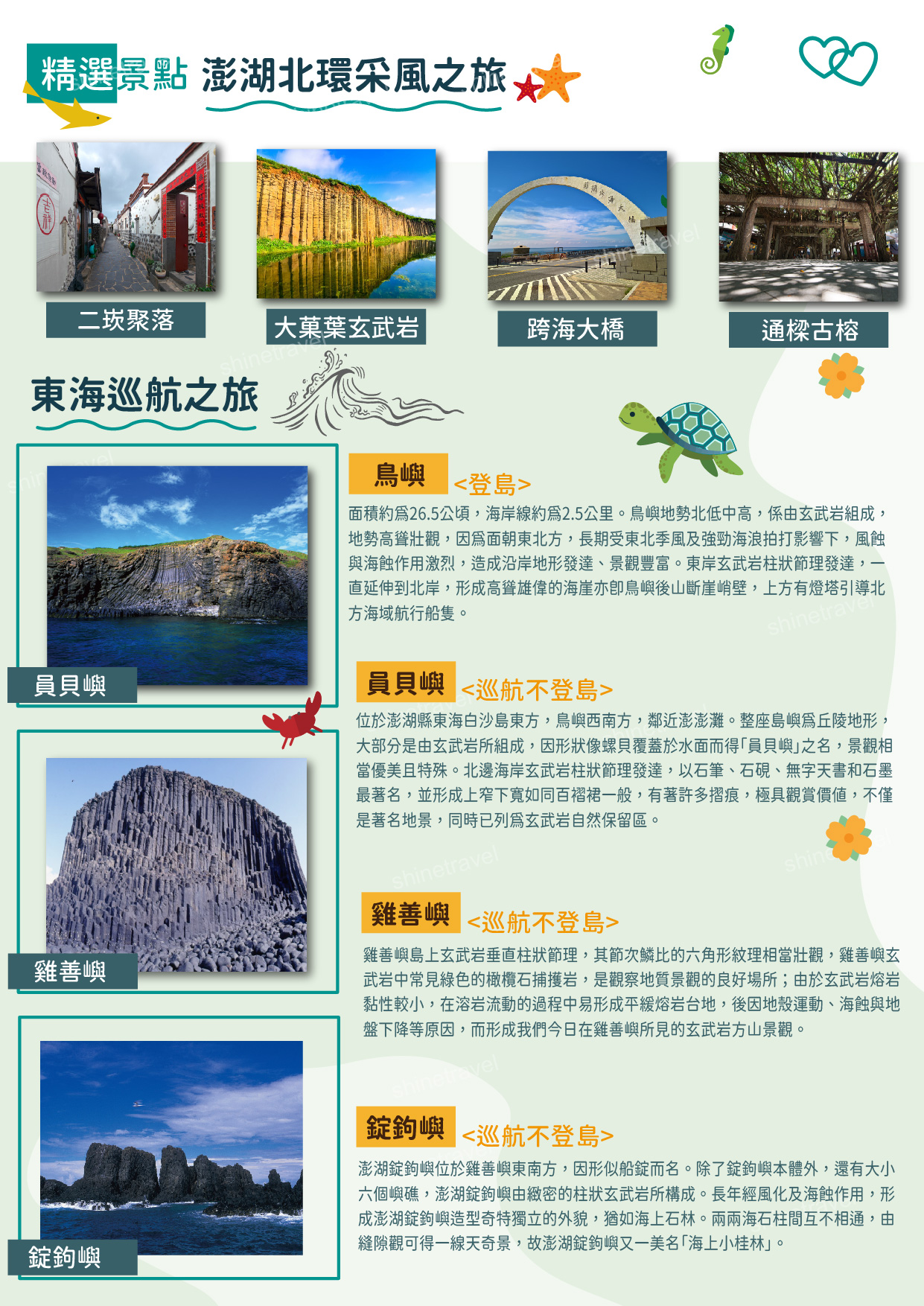 沿著澎湖203縣道周邊旅遊，途中會經過許多的澎湖景點，收攬各種特色自然景觀，而在小學的地理課本只要提到澎湖，一定會提到澎湖獨特的柱狀玄武岩，壯觀的景色與特殊的紋理，更是一個絕對不能錯過的當地特殊景觀。【吉貝島】吉貝沙灘悠遊（海上活動~不限次數，含機車）費用：NTD 1,200／人●吉貝沙灘悠遊（含機車，有沖洗區）騎乘機車（2人1部）前往吉貝沙灘～長達700公尺的白色沙灘漫步看海，感受澎湖的悠閒時光…享受難得的日光浴及戲水樂，安排好遮陽區外，您可『體驗玩海上活動不限次數』「水上摩托車」、「香蕉船」、「鴛鴦飛船」、「拖曳圈」、「海戰車」、「飛毯衝浪」、「搖擺快艇」。東海樂活一日遊＋澎湖水上活動一日遊（含午餐 $300／人）成人費用：NTD 1500/人、3~7歲小孩費用：NTD 800/人、3歲以下小孩費用：NTD 100/人海上活動：海上平台（水上溜滑梯、擺盪跳水、高空跳水）海灘活動：大力水手、海戰車、拖曳船、水摩托車、趴趴艇、透明獨木舟(SUP)巡航餵鳥：員貝嶼、雞善嶼、錠鉤嶼員貝嶼登島導覽澎澎灣拍照打卡PS.以上行程如遇天候不佳，巡航改鳥嶼導覽，敬請見諒北環采風之旅半日遊（不含午餐）
成人費用：NTD 850/人沿著澎湖203縣道周邊旅遊，途中會經過許多的澎湖景點，收攬各種特色自然景觀，而在小學的地理課本只要提到澎湖，一定會提到澎湖獨特的柱狀玄武岩，壯觀的景色與特殊的紋理，更是一個絕對不能錯過的當地特殊景觀。【吉貝島】吉貝沙灘悠遊（海上活動~不限次數，含機車）費用：NTD 1,200／人●吉貝沙灘悠遊（含機車，有沖洗區）騎乘機車（2人1部）前往吉貝沙灘～長達700公尺的白色沙灘漫步看海，感受澎湖的悠閒時光…享受難得的日光浴及戲水樂，安排好遮陽區外，您可『體驗玩海上活動不限次數』「水上摩托車」、「香蕉船」、「鴛鴦飛船」、「拖曳圈」、「海戰車」、「飛毯衝浪」、「搖擺快艇」。東海樂活一日遊＋澎湖水上活動一日遊（含午餐 $300／人）成人費用：NTD 1500/人、3~7歲小孩費用：NTD 800/人、3歲以下小孩費用：NTD 100/人海上活動：海上平台（水上溜滑梯、擺盪跳水、高空跳水）海灘活動：大力水手、海戰車、拖曳船、水摩托車、趴趴艇、透明獨木舟(SUP)巡航餵鳥：員貝嶼、雞善嶼、錠鉤嶼員貝嶼登島導覽澎澎灣拍照打卡PS.以上行程如遇天候不佳，巡航改鳥嶼導覽，敬請見諒北環采風之旅半日遊（不含午餐）
成人費用：NTD 850/人沿著澎湖203縣道周邊旅遊，途中會經過許多的澎湖景點，收攬各種特色自然景觀，而在小學的地理課本只要提到澎湖，一定會提到澎湖獨特的柱狀玄武岩，壯觀的景色與特殊的紋理，更是一個絕對不能錯過的當地特殊景觀。早餐：依住宿而定午餐： 方便旅遊，敬請自理晚餐：方便旅遊，敬請自理住宿：勝國大飯店 ( 2人一室 含早 ) 或小島遊主題商旅 ( 2人一室不含早 ) 住宿：勝國大飯店 ( 2人一室 含早 ) 或小島遊主題商旅 ( 2人一室不含早 ) 住宿：勝國大飯店 ( 2人一室 含早 ) 或小島遊主題商旅 ( 2人一室不含早 ) 第四天飯店／馬公機場／台灣機場飯店／馬公機場／台灣機場早安請於早餐後集合，將由導遊帶領大家搭乘飛機返回溫暖的家。因應全球新冠肺炎疫情，飛機內每日一定實施消毒工作。登機前請務必配戴口罩並需測量額溫和手部消毒，敬請配合。早安請於早餐後集合，將由導遊帶領大家搭乘飛機返回溫暖的家。因應全球新冠肺炎疫情，飛機內每日一定實施消毒工作。登機前請務必配戴口罩並需測量額溫和手部消毒，敬請配合。早安請於早餐後集合，將由導遊帶領大家搭乘飛機返回溫暖的家。因應全球新冠肺炎疫情，飛機內每日一定實施消毒工作。登機前請務必配戴口罩並需測量額溫和手部消毒，敬請配合。早餐：依住宿而定午餐： Ｘ晚餐： Ｘ住宿：溫暖的家住宿：溫暖的家住宿：溫暖的家內             容二人房床位餐位門票車位雜費保險12歲以上／人佔床孩童2,988◎◎◎◎◎◎2~未滿6歲不佔床／人1,988×◎◎◎◎◎2歲以下嬰兒／人1,000×××××◎